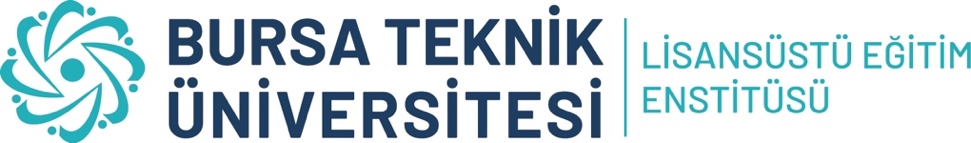 ÖĞRENCİ BİLGİLERİÖĞRENCİ BİLGİLERİÖĞRENCİ BİLGİLERİÖĞRENCİ BİLGİLERİAdı SoyadıNumarası / DönemiAnabilim Dalı / ProgramıDanışmanı / İkinci DanışmanıTez Adı(Tez yazım şablonunda belirtilen koşullara uygun olarak 3 satırdan fazla tez başlıkları kabul edilmemektedir. Özel bir durum mevcut ise enstitünüz ile iletişime geçiniz.)(Tez yazım şablonunda belirtilen koşullara uygun olarak 3 satırdan fazla tez başlıkları kabul edilmemektedir. Özel bir durum mevcut ise enstitünüz ile iletişime geçiniz.)(Tez yazım şablonunda belirtilen koşullara uygun olarak 3 satırdan fazla tez başlıkları kabul edilmemektedir. Özel bir durum mevcut ise enstitünüz ile iletişime geçiniz.)Thesis Title(According to thesis writing template; titles with more than 3 lines are not acceptable. If there is a particular situation, please contact with the institution.)(According to thesis writing template; titles with more than 3 lines are not acceptable. If there is a particular situation, please contact with the institution.)(According to thesis writing template; titles with more than 3 lines are not acceptable. If there is a particular situation, please contact with the institution.)Yeni Tez Adı (Değişiklik Varsa)(Tez yazım şablonunda belirtilen koşullara uygun olarak 3 satırdan fazla tez başlıkları kabul edilmemektedir. Özel bir durum mevcut ise enstitünüz ile iletişime geçiniz.)(Tez yazım şablonunda belirtilen koşullara uygun olarak 3 satırdan fazla tez başlıkları kabul edilmemektedir. Özel bir durum mevcut ise enstitünüz ile iletişime geçiniz.)(Tez yazım şablonunda belirtilen koşullara uygun olarak 3 satırdan fazla tez başlıkları kabul edilmemektedir. Özel bir durum mevcut ise enstitünüz ile iletişime geçiniz.)New Thesis Title (If Changed)(According to thesis writing template; titles with more than 3 lines are not acceptable. If there is a particular situation, please contact with the institution.)(According to thesis writing template; titles with more than 3 lines are not acceptable. If there is a particular situation, please contact with the institution.)(According to thesis writing template; titles with more than 3 lines are not acceptable. If there is a particular situation, please contact with the institution.)Tez Savunma Sınavının TürüTez Savunma Sınavı Yer Bilgisi veya Erişim LinkiYÜKSEK LİSANS TEZ SAVUNMA SINAVI BAŞARI TUTANAĞIYÜKSEK LİSANS TEZ SAVUNMA SINAVI BAŞARI TUTANAĞIYÜKSEK LİSANS TEZ SAVUNMA SINAVI BAŞARI TUTANAĞIYÜKSEK LİSANS TEZ SAVUNMA SINAVI BAŞARI TUTANAĞIAnabilim Dalı Başkanlığına,Bilgileri verilen ve danışmanı olduğum öğrencinin tez savunma sınav sonucu aşağıdaki gibidir. Gereğini arz ederim.Yüksek Lisans Tez Savunma Jürisinin yapmış olduğu Savunma Sınavı sonucuna göre öğrencinin Yüksek Lisans Tezinin; , ile karar verilmiştir.DanışmanUnvanı, Adı SoyadıAnabilim Dalı Başkanlığına,Bilgileri verilen ve danışmanı olduğum öğrencinin tez savunma sınav sonucu aşağıdaki gibidir. Gereğini arz ederim.Yüksek Lisans Tez Savunma Jürisinin yapmış olduğu Savunma Sınavı sonucuna göre öğrencinin Yüksek Lisans Tezinin; , ile karar verilmiştir.DanışmanUnvanı, Adı SoyadıAnabilim Dalı Başkanlığına,Bilgileri verilen ve danışmanı olduğum öğrencinin tez savunma sınav sonucu aşağıdaki gibidir. Gereğini arz ederim.Yüksek Lisans Tez Savunma Jürisinin yapmış olduğu Savunma Sınavı sonucuna göre öğrencinin Yüksek Lisans Tezinin; , ile karar verilmiştir.DanışmanUnvanı, Adı SoyadıAnabilim Dalı Başkanlığına,Bilgileri verilen ve danışmanı olduğum öğrencinin tez savunma sınav sonucu aşağıdaki gibidir. Gereğini arz ederim.Yüksek Lisans Tez Savunma Jürisinin yapmış olduğu Savunma Sınavı sonucuna göre öğrencinin Yüksek Lisans Tezinin; , ile karar verilmiştir.DanışmanUnvanı, Adı SoyadıTEZ SAVUNMA SINAVI JÜRİSİTEZ SAVUNMA SINAVI JÜRİSİTEZ SAVUNMA SINAVI JÜRİSİTEZ SAVUNMA SINAVI JÜRİSİUnvanı, Adı SoyadıUnvanı, Adı SoyadıÜniversite / Bölüm / Anabilim DalıÜniversite / Bölüm / Anabilim DalıANABİLİM DALI BAŞKANLIĞIANABİLİM DALI BAŞKANLIĞIANABİLİM DALI BAŞKANLIĞIANABİLİM DALI BAŞKANLIĞILisansüstü Eğitim Enstitüsü Müdürlüğüne,Bilgileri verilen öğrenciye ilişkin Yüksek Lisans Tez Savunma Sınavı Başarı Tutanağı’nın işleme alınması hususunda,Gereğini arz ederim.Anabilim Dalı BaşkanıUnvanı, Adı SoyadıLisansüstü Eğitim Enstitüsü Müdürlüğüne,Bilgileri verilen öğrenciye ilişkin Yüksek Lisans Tez Savunma Sınavı Başarı Tutanağı’nın işleme alınması hususunda,Gereğini arz ederim.Anabilim Dalı BaşkanıUnvanı, Adı SoyadıLisansüstü Eğitim Enstitüsü Müdürlüğüne,Bilgileri verilen öğrenciye ilişkin Yüksek Lisans Tez Savunma Sınavı Başarı Tutanağı’nın işleme alınması hususunda,Gereğini arz ederim.Anabilim Dalı BaşkanıUnvanı, Adı SoyadıLisansüstü Eğitim Enstitüsü Müdürlüğüne,Bilgileri verilen öğrenciye ilişkin Yüksek Lisans Tez Savunma Sınavı Başarı Tutanağı’nın işleme alınması hususunda,Gereğini arz ederim.Anabilim Dalı BaşkanıUnvanı, Adı SoyadıEkler:Sözlü SorularıAçıklamalar: Öğrencinin oyçokluğu ile başarılı veya oybirliği ile başarısız olması durumunda, başarısız kabul eden jüri üyelerinin gerekçelerini bu rapora ek olarak eklemeleri gerekmektedir.Sözlü sınavda sorulan sorular tutanak altına alınarak Enstitü’ye gönderilmelidir.Ekler:Sözlü SorularıAçıklamalar: Öğrencinin oyçokluğu ile başarılı veya oybirliği ile başarısız olması durumunda, başarısız kabul eden jüri üyelerinin gerekçelerini bu rapora ek olarak eklemeleri gerekmektedir.Sözlü sınavda sorulan sorular tutanak altına alınarak Enstitü’ye gönderilmelidir.Ekler:Sözlü SorularıAçıklamalar: Öğrencinin oyçokluğu ile başarılı veya oybirliği ile başarısız olması durumunda, başarısız kabul eden jüri üyelerinin gerekçelerini bu rapora ek olarak eklemeleri gerekmektedir.Sözlü sınavda sorulan sorular tutanak altına alınarak Enstitü’ye gönderilmelidir.Ekler:Sözlü SorularıAçıklamalar: Öğrencinin oyçokluğu ile başarılı veya oybirliği ile başarısız olması durumunda, başarısız kabul eden jüri üyelerinin gerekçelerini bu rapora ek olarak eklemeleri gerekmektedir.Sözlü sınavda sorulan sorular tutanak altına alınarak Enstitü’ye gönderilmelidir.ÖĞRENCİ BİLGİLERİÖĞRENCİ BİLGİLERİÖĞRENCİ BİLGİLERİÖĞRENCİ BİLGİLERİÖĞRENCİ BİLGİLERİAdı SoyadıNumarası / DönemiAnabilim Dalı / ProgramıTez Adı(Tez yazım şablonunda belirtilen koşullara uygun olarak 3 satırdan fazla tez başlıkları kabul edilmemektedir. Özel bir durum mevcut ise enstitünüz ile iletişime geçiniz.)(Tez yazım şablonunda belirtilen koşullara uygun olarak 3 satırdan fazla tez başlıkları kabul edilmemektedir. Özel bir durum mevcut ise enstitünüz ile iletişime geçiniz.)(Tez yazım şablonunda belirtilen koşullara uygun olarak 3 satırdan fazla tez başlıkları kabul edilmemektedir. Özel bir durum mevcut ise enstitünüz ile iletişime geçiniz.)(Tez yazım şablonunda belirtilen koşullara uygun olarak 3 satırdan fazla tez başlıkları kabul edilmemektedir. Özel bir durum mevcut ise enstitünüz ile iletişime geçiniz.)TarihYÜKSEK LİSANS TEZ SAVUNMA SINAVI SÖZLÜ SORULARIYÜKSEK LİSANS TEZ SAVUNMA SINAVI SÖZLÜ SORULARIYÜKSEK LİSANS TEZ SAVUNMA SINAVI SÖZLÜ SORULARIYÜKSEK LİSANS TEZ SAVUNMA SINAVI SÖZLÜ SORULARIYÜKSEK LİSANS TEZ SAVUNMA SINAVI SÖZLÜ SORULARIJüri Üyesi Unvanı, Adı SoyadıJüri Üyesi Unvanı, Adı SoyadıJüri Üyesi Unvanı, Adı SoyadıJüri Üyesi Unvanı, Adı SoyadıJüri Üyesi Unvanı, Adı Soyadı